ročník BORŠOVSKÝ POHÁR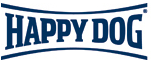 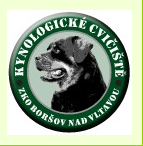 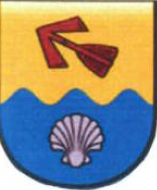 ZKO Boršov nad Vltavou pořádá závod ve sportovní kynologii.Soutěžit se bude v poslušnosti, stopách a obraně dle Národního zkušebního řádu. Závod je vhodný pro začínající i pokročilé psovody (viz. jednotlivé kategorie).Datum konání :  01. 06. 2019Místo :  Kynologické cvičiště ZKO Boršov nad VltavouKategorie : ZZO 1Tato kategorie je určená psům, kteří nemají složené všestranné zkoušky (např. ZM, ZVV1...). Psi bez zkoušek, se zkouškami z poslušnosti a stopařskými speciálkami, se mohou zúčastnit bez ohledu na druh a stupeň těchto zkoušek.ZM (v plném rozsahu dle NZŘ)Tato kategorie je přístupná psům, kteří nemají složeny všestranné zkoušky prvního stupně. Psi bez zkoušek, se zkouškami ZM, IPO-V, IGP-V a psi se zkouškami z poslušnosti a stopařskými speciálkami se mohou zúčastnit bez omezení.ZVV1 (v plném rozsahu dle NZŘ)Zúčastnit se mohou psi bez omezeníVedoucí závodu : Antonín HanzalRozhodčí : Jaromír HlaváčFigurant :  Jiří FrankProgram :8,00 – 8,30 Prezentace + veterinární kontrola8,35 -  Nástup + zahájení závodu + losování8,50 -  Odjezd na stopy9,00 – 11,00 Posuzování stop (ZM, ZVV1)11,15 – 12,15 Posuzování poslušnosti (ZZO1)12,15 – 12,45 Oběd12,45 – 14,30 Posuzování poslušností (ZM, ZVV1)14,40 – 15,40 Obrany (ZM, ZVV1)15,45 – 16,30 Ukázka pro diváky + beseda pro děti16,30 – 17,00 Vyhlášení výsledků a ukončení závodu17,00  - Volná zábava (opékaní buřtů …)Pokyny pro závodníky :jeden psovod může startovat max. se dvěma psy, je povinen řídit se pokyny pořadatele a rozhodčího psovod zodpovídá za případné škody způsobené jeho psempořadatel neručí za ztrátu, nebo úhyn psavolné pobíhání psů v prostoru cvičiště a jeho blízkosti je zakázánokaždý závodník předloží při prezentaci doklad o členství v ČKS (nebo jiné organizace začleněné do ČMKU) platný pro rok 2019háravá fena bude k závodu připuštěna za předpokladu, že psovod oznámí tuto skutečnost při prezentaci, nesmí se pohybovat v prostoru cvičiště a jeho těsné blízkosti před vlastním posuzováním (v závodu nastoupí jako poslední dle pokynů pořadatele)Veterinární pokyny :při přejímce se psi musí prokázat platným očkovacím průkazem, nebo pasem pro malá zvířatapsi musí být očkováni proti vzteklině, nejméně 30 dnů a ne déle než 1 rok před akcí a musí být v imunitě proti psince, hepatitidě a parvovirózeze závodu jsou vyloučení psi, kteří jeví známky úrazu či onemocnění, feny v druhé polovině březosti a feny kojící, psi agresivní vůči lidem a psům, jedinci s kupírovanýma ušimaZávod bude probíhat v souladu se zákonem č. 246/92 Sb., na ochranu zvířat proti týrání, ve znění pozdějších předpisů.Protest :Hodnocení rozhodčího jsou konečná, protest z formálních důvodů (porušení ustanovení ZŘ, nebo propozic) je přípustný. Protest musí být podán v průběhu závodu písemně, se složením jistiny ve výši 500,- Kč. V případě zamítnutí protestu propadá jistina ve prospěch pořadatele.Rovnost bodů:V případě rovnosti bodů rozhoduje:ZM, ZVV1   a)  obrana   b)  poslušnost  c)  stopa  d)  losZZO 1  a)  přivolání  b)  ovladatelnost  c)  aport  d) losCeny :Všichni účastníci dostanou diplomy a věcné ceny.První tři závodníci v každé kategorii obdrží poháry. V kategoriích ZM, ZVV1 bude oceněna nejlepší obrana, poslušnost a stopa.Uzávěrka přihlášek :Přihlášky je možno podat/poslat nejpozději do 27. 5. 2019 p. Hanzalovi (hanzalantonin@seznam.cz). Pořadatel má právo přihlášku odmítnout v případě naplnění maximálního počtu závodníků. Maximální počet účastníků je 15. V kategoriích se stopou je z organizačních důvodů (terény …) počet psů omezen na max. 5. Startovné (viz níže) bude uhrazeno spolu s podáním přihlášky nebo při prezentaci. Startovné : ZZO 1   300,- KčZM        350,- KčZVV 1    400,- KčPořadatel si vyhrazuje právo změnyBližší informace (např. obsazení kategorií) podá p. Hanzal osobně na cvičišti, nebo telefonicky (774 80 98 80).Občerstvení bude zajištěno v klubovně ZKO.Sponzoři akce :OÚ Boršov nad Vltavou				                          HAPPY DOG